KennenlernbingoFinde eine Person, die…→ Pro Reihe/Diagonale, darf eine Person nur einmal auftauchenLizenz: CC-BY-4.0, OKF DE						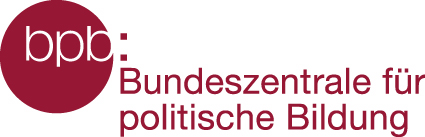 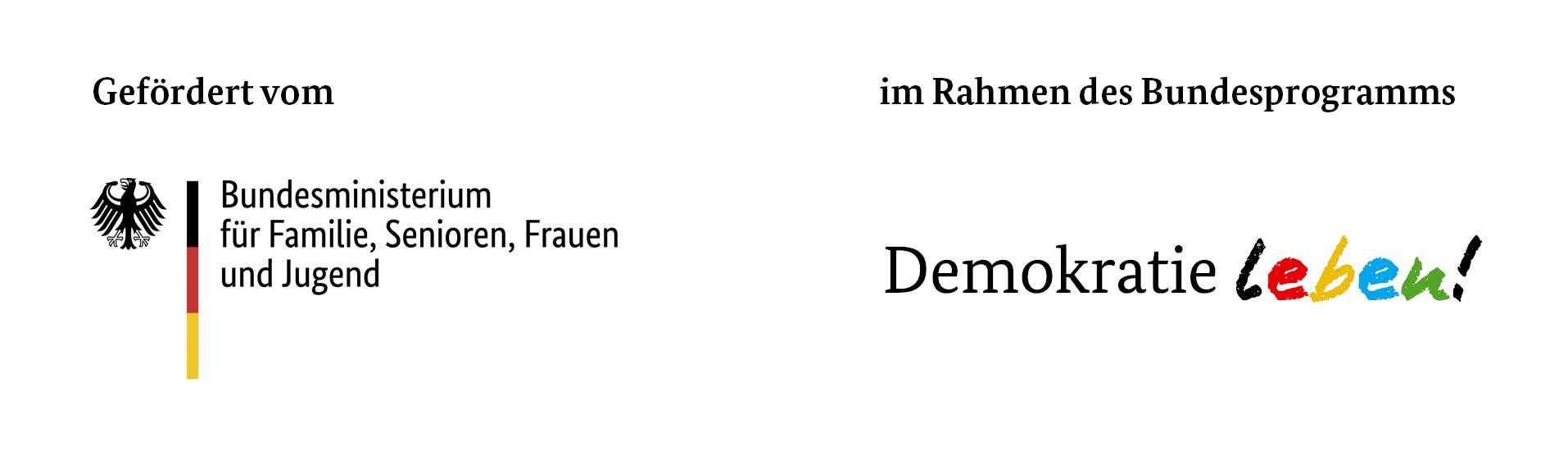 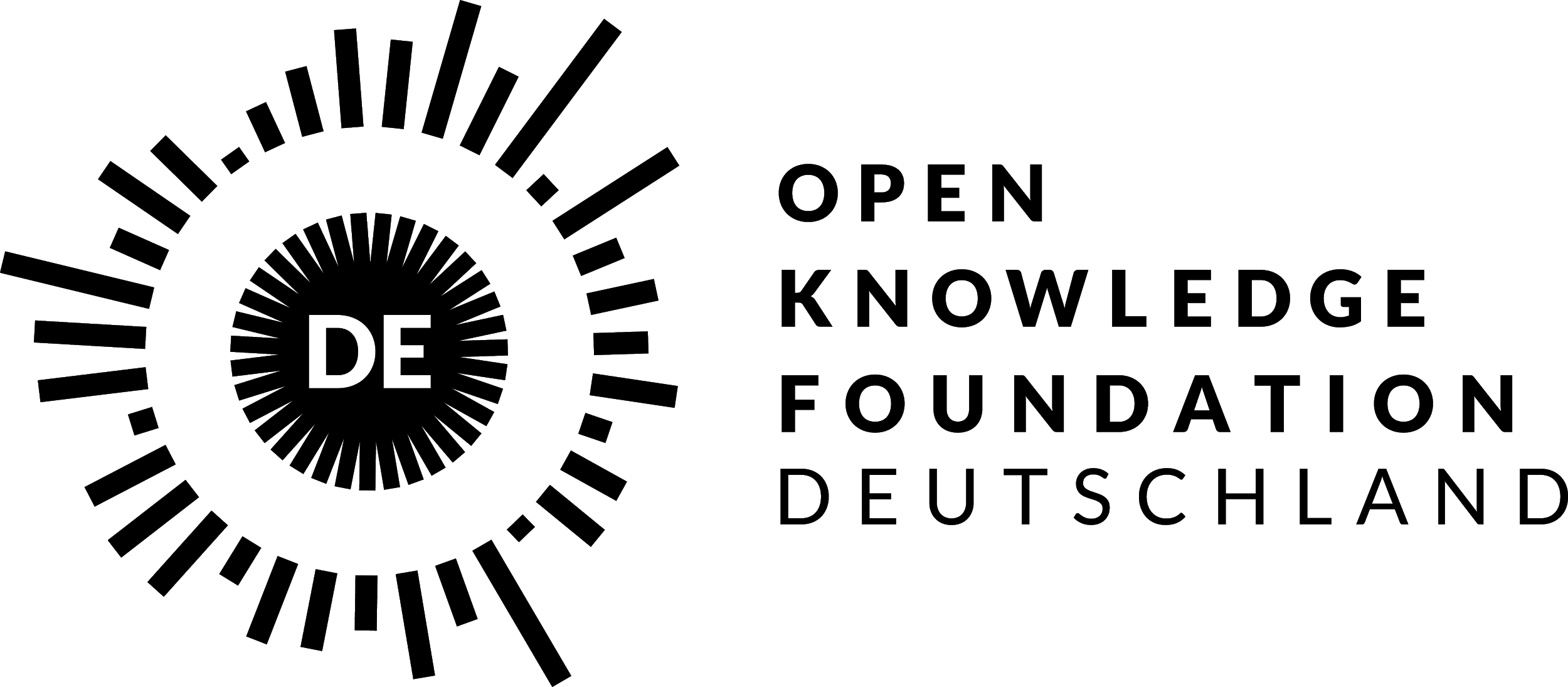 KennenlernbingoFinde eine Person, die…→ Pro Reihe/Diagonale, darf eine Person nur einmal auftauchenLizenz: CC-BY-4.0, OKF DE… schon einmal  mit offenen Daten gearbeitet hat … eine Anfahrt länger als eine Stunde hatte... eine Sprache sprichst, die du nicht sprichst. (...Programmier-sprache geht auch :)… in Berlin aufgewachsen ist… regelmäßig mit Jugendlichen arbeitet…regelmäßig an Technik verzweifelt… das gleiche Hauptverkehrsmittel nutzt wie du… im gleichen Monat Geburtstag hat, wie du… bereits auf einer Veranstaltung der Open Knowledge Foundation war… auch aus deinem Stadtteil kommt… keinen Fernseher hat… schon einmal in einem Land war, in dem du noch nie warst… nicht in Berlin aufgewachsen ist…du im Schnick-Schnack-Schnuck besiegen kannst… sich gerne mit Technik beschäftigt… im gleichen Bereich arbeitet, wie du… schon einmal  mit offenen Daten gearbeitet hat … eine Anfahrt länger als eine Stunde hatte... eine Sprache sprichst, die du nicht sprichst. (...Programmier-sprache geht auch :)… in Berlin aufgewachsen ist… regelmäßig mit Jugendlichen arbeitet…regelmäßig an Technik verzweifelt… das gleiche Hauptverkehrsmittel nutzt wie du… im gleichen Monat Geburtstag hat, wie du… bereits auf einer Veranstaltung der Open Knowledge Foundation war… auch aus deinem Stadtteil kommt… keinen Fernseher hat… schon einmal in einem Land war, in dem du noch nie warst… nicht in Berlin aufgewachsen ist…du im Schnick-Schnack-Schnuck besiegen kannst… sich gerne mit Technik beschäftigt… im gleichen Bereich arbeitet, wie du